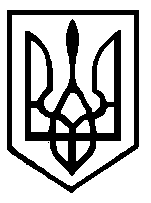 У К Р А Ї Н АУЛАНІВСЬКА СІЛЬСЬКА РАДАХМІЛЬНИЦЬКОГО РАЙОНУ ВІННИЦЬКОЇ ОБЛАСТІП Р О Т О К О Л14.09.2016 року                                                                       11 сесія 7 скликанняВсього депутатів ради                       -                  22 депутатиПрисутніх на сесії                              -                  18 депутатівГолова сесії             -         Уланівський сільський голова Голубенко С.І. Секретар сесії         -          депутат сільської ради від виборчого округу                                              № 13 Задорожнюк Л.Г. В роботі сесії взяли участь: Синчук О.К. – гол. бухгалтер сільської радиПОРЯДОК ДЕННИЙ: Про внесення змін до рішення  2 сесії сільської ради 7 скликання №26 від 15.12.2015 року „Про сільський бюджет на 2016 рік”.Про затвердження розпорядження сільського голови від 12.09.2016 року №45 «Про відпустку сільського голови Голубенка С.І.».Про внесення змін до рішення 7 сесії Уланівської сільської ради 7 скликання від 28.04.2016 року №108 «Про внесення змін до штатного розпису бібліотек з 01.09.2016 року». СЛУХАЛИ: Про внесення змін до рішення  2 сесії сільської ради 7 скликання №26 від 15.12.2015 року „Про сільський бюджет на 2016 рік”.Інформація гол. бухгалтера сільської ради Синчук О.К.Синчук О.К. – головний бухгалтер Уланівської сільської ради, яка поінформувала про зміни до сільського бюджету на 2016 рік.Обговоривши дане питання, ВИРІШИЛИ: Рішення №152 „Про внесення змін до рішення 2 сесії сільської ради 7 скликання №26 від 15.12.2015 року „Про сільський бюджет на 2016 рік” додається до протоколу.	„За” проголосували 18 чол.	„Проти” проголосував 1 депутат Заграбчук М.Ф.	Рішення прийнято.СЛУХАЛИ: Про затвердження розпорядження сільського голови від 12.09.2016 року №45 «Про відпустку сільського голови Голубенка С.І.».	Інформація сільського голови Голубенка С.І.Голубенко С.І. поінформував про те, що відповідно до ст. 6 Закону України «Про відпустки»,  п. 20 ч. 4  ст. 42, ч. 8 ст. 59 Закону України «Про місцеве самоврядування в Україні» ним було видано розпорядження №45 від 2.12.09.2016 року, про основну щорічну відпустку, в яку він вибуває терміном на 16 календарних днів з 19 вересня 2016 року по 04 жовтня 2016 року за пророблений період з 19.11.2015 року по 19.11.2016 року. Обговоривши дане питання, ВИРІШИЛИ: Рішення №153 «Про затвердження розпорядження сільського голови від 12.09.2016 року №45 «Про відпустку сільського голови Голубенка С.І.» додається до протоколу.„За” проголосували 19 чол.	Рішення прийнято.СЛУХАЛИ: Про внесення змін до рішення 7 сесії Уланівської сільської ради 7 скликання від 28.04.2016 року №108 «Про внесення змін до штатного розпису бібліотек з 01.09.2016 року». 	Інформація сільського голови Голубенка С.І.Голубенко С.І. поінформував про те, що на 7 сесії Уланівської сільської ради 7 скликання від 28.04.2016 року було прийнято рішення №108 «Про внесення змін до штатного розпису бібліотек з 01.09.2016 року», яким було передбачено переведення бібліотекарів сіл Воронівці і Пагурці з 01.09.2016 р. на 0,75 ставки, однак, в сільську раду надійшов ще один лист відділу культури і туризму Хмільницької РДА від 01.09.2016 року за №119-01.0.-05 щодо скорочення штатної чисельності працівників культури, а саме про переведення з 01.09.2016 року бібліотекаря сільської бібліотеки с. Тараски на 0,5 ставки.Обговоривши дане питання,ВИРІШИЛИ: Рішення №154 «Про внесення змін до рішення 7 сесії Уланівської сільської ради 7 скликання від 28.04.2016 року №108 «Про внесення змін до штатного розпису бібліотек з 01.09.2016 року» додається  до протоколу.„За” проголосували 17 чол.	„Проти” проголосував 1 депутат Заграбчук М.Ф.	„Утримався” 1 депутат Бачинський А.Д. 	Рішення прийнято.Сільський голова                                         С.І.Голубенко У К Р А Ї Н АУЛАНІВСЬКА СІЛЬСЬКА РАДА ХМІЛЬНИЦЬКОГО РАЙОНУВІННИЦЬКОЇ ОБЛАСТІР І Ш Е Н Н Я №152 14.09.2016 року                                                                  11 сесія 7 скликанняс. Уланів Про внесення змін до рішення  2 сесії сільської ради 7 скликання №26 від 15.12.2015 року „Про сільський бюджет на 2016 рік”.	Відповідно до пункту 23 частини першої статті 26 Закону України „Про місцеве самоврядування в Україні”,  пункту  8 статті 78 Бюджетного кодексу України, сільська рада                       В И Р І Ш И Л А:1.Внести зміни до рішення 2 сесії сільської ради 7 скликання №26 від 15.12.2015 року „Про сільський бюджет на 2016 рік”, а саме:По загальному фонду:Збільшити призначення по КФК 250380 «Інші субвенції» КЕКВ 2620 «Поточні трансферти органам державного управління» на 80000,00 грн. (30000,00 грн. – спів фінансування проекту по НВК, 50000,00 грн. – харчування учнів).По КФК 010116 «Органи місцевого самоврядування» збільшити призначення по КЕКВ 2120 «Нарахування на заробітну плату» на 1500,00 грн., по КЕКВ 2240 «Оплата послуг» на 1300,00 грн. (навчання у сфері здійснення державних закупівель), по КЕКВ 2250 «Видатки на відрядження» на 170,00 грн. По КФК 070101 «Дошкільні заклади освіти» збільшити призначення по КЕКВ 2250 «Видатки на відрядження» на 360,00 грн.По КФК 110204 «Клуби» збільшити призначення по КЕКВ 2240 «Оплата послуг (крім комунальних)» на 27941,00 грн. (поточний ремонт Уланівського будинку культури).По КФК 100203 «Благоустрій» збільшити призначення по КЕКВ 2210 «Предмети, матеріали, обладнання та інвентар» на 45464,00 грн. (квітники 5 шт. – 5000,00 грн., лавки 3 шт. – 6000,00 грн., щебінь – 9983,00 грн., плитка, решітки, кріплення – 22396,00 грн., шарі – 585,00 грн., цемент – 1500,00 грн.), по КЕКВ 2240 «Оплата послуг (крім комунальних)» збільшити призначення на 33830,00 грн. (послуги по облаштуванню тротуарної плитки – 27309,00 грн., послуги по демонтажу асфальту – 5498,00 грн., авто послуги – 1023,00 грн.).По КФК 250404 «Інші видатки» збільшити призначення по КЕКВ 2210 «Предмети, матеріали, обладнання та інвентар» на 435.00 грн. , по КЕКВ 2240 «Оплата послуг» на 1850,00 грн. (1000,00 грн. – послуги по встановленню знаків, 850,00 грн. – демонтаж, монтаж вводу, прокладання сіпу до бібліотеки-музею).Внести зміни до спеціального фонду сільського бюджету:Збільшити призначення по КФК 250380 «Інші субвенції» КЕКВ 3220 «Поточні трансферти органам державного управління» на 15000,00 грн. (придбання флюорографа).По КФК 150101 «Капітальні вкладення» КЕКВ 3142 «Реконструкція та реставрація інших об’єктів» збільшити призначення на 9500,00 грн. (технагляд по бібліотеці-музею).По КФК 070101 «Дошкільні заклади освіти» збільшити призначення по КЕКВ 2230 «Продукти харчування» на 60,00 грн. (благодійна допомога – картопля, морква).По КФК 110201 «Бібліотеки» КЕКВ 3110 «Придбання обладнання і предметів довгострокового користування» збільшити призначення на 2113,46 грн. (подаровані книги).Збільшити дохідну частину бюджету:По коду 18050400 «Єдиний податок з фізичних осіб» на 60000,00 грн.По коду 14040000 «Акцизний податок» на 60000,00 грн.По коду 18010700 «Земельний податок з фізичних осіб» на 50000,00 грн.По коду 25020100 «Благодійні внески, отримані бюджетними установами» на 2173,46 грн. Фінансування видатків, визначених у пунктах 1.1 (57150,00 грн.) – 1.6, 2.3 – 2.4 здійснити за рахунок збільшення дохідної частини по кодах 14040000 «Акцизний податок», 18050400 «Єдиний податок з фізичних осіб», 18010700 «Земельний податок з фізичних осіб», 25020100 «Благодійні внески, отримані бюджетними установами» та у пункті 1.1 (22850,00 грн.), 2.1 -2.2 за рахунок залишку станом на 01.01.2016 року). Сільський голова                                                   С.І.ГолубенкоУ К Р А Ї Н АУЛАНІВСЬКА СІЛЬСЬКА РАДА ХМІЛЬНИЦЬКОГО РАЙОНУВІННИЦЬКОЇ ОБЛАСТІР І Ш Е Н Н Я  №153 року                                                                  11 сесія 7 скликанняс. Уланів Про затвердження розпорядження сільського голови від 12.09.2016 року №45 «Про відпустку сільського голови Голубенка С.І.».Заслухавши інформацію сільського голови Голубенка С.І. про затвердження розпорядження сільського голови від 12.09.2016 року №45 «Про відпустку сільського голови Голубенка С.І.», сільська рада                                         В И Р І Ш И Л А:Затвердити розпорядження сільського голови №45 від 12.09.2016 року «Про відпустку сільського голови Голубенка С.І.».Сільський голова                                                    С.І.Голубенко У К Р А Ї Н АУЛАНІВСЬКА СІЛЬСЬКА РАДА ХМІЛЬНИЦЬКОГО РАЙОНУВІННИЦЬКОЇ ОБЛАСТІР І Ш Е Н Н Я  №154року                                                                  11 сесія 7 скликанняс. Уланів Про внесення змін до рішення 7 сесії Уланівської сільської ради 7 скликання від 28.04.2016 року №108 «Про внесеннязмін до штатного розпису бібліотек з 01.09.2016 року». 	Розглянувши лист відділу культури і туризму Хмільницької РДА від 01.09.2016 року за №119-01.0.-05 щодо скорочення штатної чисельності працівників культури, сільська рада                                                В И Р І Ш И Л А:Внести зміни до рішення 7 сесії Уланівської сільської ради 7 скликання від 28.04.2016 року №108 «Про внесення змін до штатного розпису бібліотек з 01.09.2016 року», доповнивши його пунктом:перевести на 0,5 ставки з 01.09.2016 року бібліотекаря с. Тараски.Сільський голова                                             С.І.Голубенко 